NOMZOD SO‘ROVNOMASIАНКЕТА КАНДИДАТАDIQQAT: Ushbu so‘rovnoma nomzodlarga BEPUL tarqatiladi. Noto‘g‘ri to‘ldirilgan yoki to‘liq to‘ldirilmagan so‘rovnoma ko‘rib chiqilmaydi. Sizning nomzodingiz bo’sh ish o’rni talablariga to’g’ri kelgan taqdirda Siz suhbatga taklif etilasiz.ВНИМАНИЕ: Данная анкета выдается кандидатам БЕСПЛАТНО. Неправильно или недостаточно заполненная анкета не рассматривается. В случае соответствия Вашей кандидатуры требованиям вакантной должности, Вы будете приглашены на собеседование.DIQQAT!Ushbu so‘rovnomani to‘ldirish, nomzodni korxona ishga qabul qilishini bildirmaydi.ВНИМАНИЕ!Заполнение анкеты не означает, что компания примет кандидата на работу.HII “O’zikkilamchiranglimetall” AJ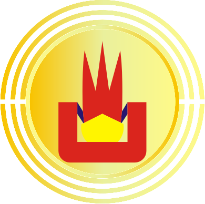 АО ИИ «Узвторцветмет»To‘ldirilgan sana /Дата заполнения(KK/OO/YYYY) / (ДД/ММ/ГГГГ):So‘rovnomani qaysi bo‘sh ish o‘rniga topshirmoqchisiz? / На какую вакантную должность Вы подаете анкету? So‘rovnomani qaysi bo‘sh ish o‘rniga topshirmoqchisiz? / На какую вакантную должность Вы подаете анкету? So‘rovnomani qaysi bo‘sh ish o‘rniga topshirmoqchisiz? / На какую вакантную должность Вы подаете анкету? So‘rovnomani qaysi bo‘sh ish o‘rniga topshirmoqchisiz? / На какую вакантную должность Вы подаете анкету? SHAXSIY MA’LUMOTLAR/ЛИЧНЫЕ ДАННЫЕSHAXSIY MA’LUMOTLAR/ЛИЧНЫЕ ДАННЫЕSHAXSIY MA’LUMOTLAR/ЛИЧНЫЕ ДАННЫЕSHAXSIY MA’LUMOTLAR/ЛИЧНЫЕ ДАННЫЕSHAXSIY MA’LUMOTLAR/ЛИЧНЫЕ ДАННЫЕSHAXSIY MA’LUMOTLAR/ЛИЧНЫЕ ДАННЫЕSHAXSIY MA’LUMOTLAR/ЛИЧНЫЕ ДАННЫЕSHAXSIY MA’LUMOTLAR/ЛИЧНЫЕ ДАННЫЕSHAXSIY MA’LUMOTLAR/ЛИЧНЫЕ ДАННЫЕSHAXSIY MA’LUMOTLAR/ЛИЧНЫЕ ДАННЫЕSHAXSIY MA’LUMOTLAR/ЛИЧНЫЕ ДАННЫЕSHAXSIY MA’LUMOTLAR/ЛИЧНЫЕ ДАННЫЕSHAXSIY MA’LUMOTLAR/ЛИЧНЫЕ ДАННЫЕSHAXSIY MA’LUMOTLAR/ЛИЧНЫЕ ДАННЫЕFamiliyangiz / ФамилияFamiliyangiz / ФамилияFamiliyangiz / ФамилияFamiliyangiz / ФамилияRasm/ФотоIsmingiz / ИмяIsmingiz / ИмяIsmingiz / ИмяIsmingiz / ИмяRasm/ФотоSharifingiz / ОтчествоSharifingiz / ОтчествоSharifingiz / ОтчествоSharifingiz / ОтчествоRasm/ФотоTug‘ilgan sanangiz / Дата рождения(KK/OO/YYYY) / (ДД/ММ/ГГГГ)Tug‘ilgan sanangiz / Дата рождения(KK/OO/YYYY) / (ДД/ММ/ГГГГ)Tug‘ilgan sanangiz / Дата рождения(KK/OO/YYYY) / (ДД/ММ/ГГГГ)Tug‘ilgan sanangiz / Дата рождения(KK/OO/YYYY) / (ДД/ММ/ГГГГ)Rasm/ФотоOilaviy holatingiz / Семейное положениеOilaviy holatingiz / Семейное положениеOilaviy holatingiz / Семейное положениеOilaviy holatingiz / Семейное положениеRasm/ФотоMillatingiz / НациональностьMillatingiz / НациональностьMillatingiz / НациональностьMillatingiz / НациональностьRasm/ФотоFuqaroligingiz / ГражданствоFuqaroligingiz / ГражданствоFuqaroligingiz / ГражданствоFuqaroligingiz / ГражданствоYashash manzilingiz / Адрес проживанияYashash manzilingiz / Адрес проживанияYashash manzilingiz / Адрес проживанияYashash manzilingiz / Адрес проживанияTelefon raqamingiz / Номер телефонаTelefon raqamingiz / Номер телефонаTelefon raqamingiz / Номер телефонаTelefon raqamingiz / Номер телефонаUy / ДомашнийUy / ДомашнийTelefon raqamingiz / Номер телефонаTelefon raqamingiz / Номер телефонаTelefon raqamingiz / Номер телефонаTelefon raqamingiz / Номер телефонаUyali / МобильныйUyali / МобильныйElektron pochtangiz manzili /Адрес электронной почтыElektron pochtangiz manzili /Адрес электронной почтыElektron pochtangiz manzili /Адрес электронной почтыElektron pochtangiz manzili /Адрес электронной почтыMA’LUMOT/ОБРАЗОВАНИЕMA’LUMOT/ОБРАЗОВАНИЕMA’LUMOT/ОБРАЗОВАНИЕMA’LUMOT/ОБРАЗОВАНИЕMA’LUMOT/ОБРАЗОВАНИЕMA’LUMOT/ОБРАЗОВАНИЕMA’LUMOT/ОБРАЗОВАНИЕMA’LUMOT/ОБРАЗОВАНИЕMA’LUMOT/ОБРАЗОВАНИЕMA’LUMOT/ОБРАЗОВАНИЕMA’LUMOT/ОБРАЗОВАНИЕMA’LUMOT/ОБРАЗОВАНИЕMA’LUMOT/ОБРАЗОВАНИЕMA’LUMOT/ОБРАЗОВАНИЕMa’lumot darajangiz / Уровень образованияMa’lumot darajangiz / Уровень образованияMa’lumot darajangiz / Уровень образованияMa’lumot darajangiz / Уровень образованияYil / ГодYil / ГодYil / ГодO‘quv muassasasi / Учебное заведениеO‘quv muassasasi / Учебное заведениеO‘quv muassasasi / Учебное заведениеO‘quv muassasasi / Учебное заведениеO‘quv muassasasi / Учебное заведениеMutaxassisligingiz /СпециальностьMutaxassisligingiz /СпециальностьMutaxassisligingiz /СпециальностьMutaxassisligingiz /СпециальностьDaraja / СтепеньDaraja / СтепеньKirish / ПоступленияBitirish / ОкончанияBitirish / ОкончанияO‘quv muassasasi / Учебное заведениеO‘quv muassasasi / Учебное заведениеO‘quv muassasasi / Учебное заведениеO‘quv muassasasi / Учебное заведениеO‘quv muassasasi / Учебное заведениеMutaxassisligingiz /СпециальностьMutaxassisligingiz /СпециальностьMutaxassisligingiz /СпециальностьMutaxassisligingiz /СпециальностьDaraja / СтепеньDaraja / СтепеньQo‘shimcha ta’lim (malaka oshirish kurslari, treninglar va boshqalar) / Дополнительное образование (тренинги, курсы и т.д.)Qo‘shimcha ta’lim (malaka oshirish kurslari, treninglar va boshqalar) / Дополнительное образование (тренинги, курсы и т.д.)Qo‘shimcha ta’lim (malaka oshirish kurslari, treninglar va boshqalar) / Дополнительное образование (тренинги, курсы и т.д.)Qo‘shimcha ta’lim (malaka oshirish kurslari, treninglar va boshqalar) / Дополнительное образование (тренинги, курсы и т.д.)Qo‘shimcha ta’lim (malaka oshirish kurslari, treninglar va boshqalar) / Дополнительное образование (тренинги, курсы и т.д.)Qo‘shimcha ta’lim (malaka oshirish kurslari, treninglar va boshqalar) / Дополнительное образование (тренинги, курсы и т.д.)Qo‘shimcha ta’lim (malaka oshirish kurslari, treninglar va boshqalar) / Дополнительное образование (тренинги, курсы и т.д.)Qo‘shimcha ta’lim (malaka oshirish kurslari, treninglar va boshqalar) / Дополнительное образование (тренинги, курсы и т.д.)Qo‘shimcha ta’lim (malaka oshirish kurslari, treninglar va boshqalar) / Дополнительное образование (тренинги, курсы и т.д.)Qo‘shimcha ta’lim (malaka oshirish kurslari, treninglar va boshqalar) / Дополнительное образование (тренинги, курсы и т.д.)Qo‘shimcha ta’lim (malaka oshirish kurslari, treninglar va boshqalar) / Дополнительное образование (тренинги, курсы и т.д.)Qo‘shimcha ta’lim (malaka oshirish kurslari, treninglar va boshqalar) / Дополнительное образование (тренинги, курсы и т.д.)Qo‘shimcha ta’lim (malaka oshirish kurslari, treninglar va boshqalar) / Дополнительное образование (тренинги, курсы и т.д.)Qo‘shimcha ta’lim (malaka oshirish kurslari, treninglar va boshqalar) / Дополнительное образование (тренинги, курсы и т.д.)Sanasi / Дата(oy/yil) / (месяц/год)Sanasi / Дата(oy/yil) / (месяц/год)Sanasi / Дата(oy/yil) / (месяц/год)Nomi / Название(trening, kurs va h.k.) / (тренинга, курса и т.д.)Nomi / Название(trening, kurs va h.k.) / (тренинга, курса и т.д.)Nomi / Название(trening, kurs va h.k.) / (тренинга, курса и т.д.)Nomi / Название(trening, kurs va h.k.) / (тренинга, курса и т.д.)Nomi / Название(trening, kurs va h.k.) / (тренинга, курса и т.д.)Nomi / Название(trening, kurs va h.k.) / (тренинга, курса и т.д.)O‘quv muassasasi /Учебное заведениеO‘quv muassasasi /Учебное заведениеO‘quv muassasasi /Учебное заведениеO‘quv muassasasi /Учебное заведениеO‘quv muassasasi /Учебное заведениеBoshlanishi / НачалоTugashi /ОкончанияTugashi /ОкончанияNomi / Название(trening, kurs va h.k.) / (тренинга, курса и т.д.)Nomi / Название(trening, kurs va h.k.) / (тренинга, курса и т.д.)Nomi / Название(trening, kurs va h.k.) / (тренинга, курса и т.д.)Nomi / Название(trening, kurs va h.k.) / (тренинга, курса и т.д.)Nomi / Название(trening, kurs va h.k.) / (тренинга, курса и т.д.)Nomi / Название(trening, kurs va h.k.) / (тренинга, курса и т.д.)O‘quv muassasasi /Учебное заведениеO‘quv muassasasi /Учебное заведениеO‘quv muassasasi /Учебное заведениеO‘quv muassasasi /Учебное заведениеO‘quv muassasasi /Учебное заведениеMEHNAT FAOLIYATI/ТРУДОВАЯ ДЕЯТЕЛЬНОСТЬMEHNAT FAOLIYATI/ТРУДОВАЯ ДЕЯТЕЛЬНОСТЬMEHNAT FAOLIYATI/ТРУДОВАЯ ДЕЯТЕЛЬНОСТЬMEHNAT FAOLIYATI/ТРУДОВАЯ ДЕЯТЕЛЬНОСТЬMEHNAT FAOLIYATI/ТРУДОВАЯ ДЕЯТЕЛЬНОСТЬMEHNAT FAOLIYATI/ТРУДОВАЯ ДЕЯТЕЛЬНОСТЬMEHNAT FAOLIYATI/ТРУДОВАЯ ДЕЯТЕЛЬНОСТЬMEHNAT FAOLIYATI/ТРУДОВАЯ ДЕЯТЕЛЬНОСТЬMEHNAT FAOLIYATI/ТРУДОВАЯ ДЕЯТЕЛЬНОСТЬMEHNAT FAOLIYATI/ТРУДОВАЯ ДЕЯТЕЛЬНОСТЬMEHNAT FAOLIYATI/ТРУДОВАЯ ДЕЯТЕЛЬНОСТЬMEHNAT FAOLIYATI/ТРУДОВАЯ ДЕЯТЕЛЬНОСТЬMEHNAT FAOLIYATI/ТРУДОВАЯ ДЕЯТЕЛЬНОСТЬMEHNAT FAOLIYATI/ТРУДОВАЯ ДЕЯТЕЛЬНОСТЬSanasi/Дата(oy/yil)/(месяц/год)Sanasi/Дата(oy/yil)/(месяц/год)Sanasi/Дата(oy/yil)/(месяц/год)Tashkilot nomi/Наименование организацииTashkilot nomi/Наименование организацииTashkilot nomi/Наименование организацииTashkilot nomi/Наименование организацииLavozimingiz/ДолжностьLavozimingiz/ДолжностьLavozimingiz/ДолжностьLavozimingiz/ДолжностьAsosiy vazifalaringiz/Основные обязанностиAsosiy vazifalaringiz/Основные обязанностиAsosiy vazifalaringiz/Основные обязанностиBoshlanishi/ НачалоTugashi/ОкончанияTugashi/ОкончанияTashkilot nomi/Наименование организацииTashkilot nomi/Наименование организацииTashkilot nomi/Наименование организацииTashkilot nomi/Наименование организацииLavozimingiz/ДолжностьLavozimingiz/ДолжностьLavozimingiz/ДолжностьLavozimingiz/ДолжностьAsosiy vazifalaringiz/Основные обязанностиAsosiy vazifalaringiz/Основные обязанностиAsosiy vazifalaringiz/Основные обязанностиBILIM VA KO‘NIKMALARI/ЗНАНИЯ И НАВЫКИBILIM VA KO‘NIKMALARI/ЗНАНИЯ И НАВЫКИBILIM VA KO‘NIKMALARI/ЗНАНИЯ И НАВЫКИBILIM VA KO‘NIKMALARI/ЗНАНИЯ И НАВЫКИBILIM VA KO‘NIKMALARI/ЗНАНИЯ И НАВЫКИBILIM VA KO‘NIKMALARI/ЗНАНИЯ И НАВЫКИBILIM VA KO‘NIKMALARI/ЗНАНИЯ И НАВЫКИBILIM VA KO‘NIKMALARI/ЗНАНИЯ И НАВЫКИBILIM VA KO‘NIKMALARI/ЗНАНИЯ И НАВЫКИBILIM VA KO‘NIKMALARI/ЗНАНИЯ И НАВЫКИBILIM VA KO‘NIKMALARI/ЗНАНИЯ И НАВЫКИBILIM VA KO‘NIKMALARI/ЗНАНИЯ И НАВЫКИBILIM VA KO‘NIKMALARI/ЗНАНИЯ И НАВЫКИBILIM VA KO‘NIKMALARI/ЗНАНИЯ И НАВЫКИTil bilimlari / Знание языков(o‘zlashtirganlik darajangizni 5 ballik shkala bo‘yicha belgilang: 1 - bilmayman, 2 - yomon, 3 - boshlang‘ich darajada, 4 - yaxshi, 5 - erkin) /(укажите уровень владения по 5 бальной шкале: 1 - не владею, 2 - плохо, 3 - базовый уровень, 4 - хорошо, 5 - свободно)Til bilimlari / Знание языков(o‘zlashtirganlik darajangizni 5 ballik shkala bo‘yicha belgilang: 1 - bilmayman, 2 - yomon, 3 - boshlang‘ich darajada, 4 - yaxshi, 5 - erkin) /(укажите уровень владения по 5 бальной шкале: 1 - не владею, 2 - плохо, 3 - базовый уровень, 4 - хорошо, 5 - свободно)Til bilimlari / Знание языков(o‘zlashtirganlik darajangizni 5 ballik shkala bo‘yicha belgilang: 1 - bilmayman, 2 - yomon, 3 - boshlang‘ich darajada, 4 - yaxshi, 5 - erkin) /(укажите уровень владения по 5 бальной шкале: 1 - не владею, 2 - плохо, 3 - базовый уровень, 4 - хорошо, 5 - свободно)Til bilimlari / Знание языков(o‘zlashtirganlik darajangizni 5 ballik shkala bo‘yicha belgilang: 1 - bilmayman, 2 - yomon, 3 - boshlang‘ich darajada, 4 - yaxshi, 5 - erkin) /(укажите уровень владения по 5 бальной шкале: 1 - не владею, 2 - плохо, 3 - базовый уровень, 4 - хорошо, 5 - свободно)Til bilimlari / Знание языков(o‘zlashtirganlik darajangizni 5 ballik shkala bo‘yicha belgilang: 1 - bilmayman, 2 - yomon, 3 - boshlang‘ich darajada, 4 - yaxshi, 5 - erkin) /(укажите уровень владения по 5 бальной шкале: 1 - не владею, 2 - плохо, 3 - базовый уровень, 4 - хорошо, 5 - свободно)Til bilimlari / Знание языков(o‘zlashtirganlik darajangizni 5 ballik shkala bo‘yicha belgilang: 1 - bilmayman, 2 - yomon, 3 - boshlang‘ich darajada, 4 - yaxshi, 5 - erkin) /(укажите уровень владения по 5 бальной шкале: 1 - не владею, 2 - плохо, 3 - базовый уровень, 4 - хорошо, 5 - свободно)Til bilimlari / Знание языков(o‘zlashtirganlik darajangizni 5 ballik shkala bo‘yicha belgilang: 1 - bilmayman, 2 - yomon, 3 - boshlang‘ich darajada, 4 - yaxshi, 5 - erkin) /(укажите уровень владения по 5 бальной шкале: 1 - не владею, 2 - плохо, 3 - базовый уровень, 4 - хорошо, 5 - свободно)Til bilimlari / Знание языков(o‘zlashtirganlik darajangizni 5 ballik shkala bo‘yicha belgilang: 1 - bilmayman, 2 - yomon, 3 - boshlang‘ich darajada, 4 - yaxshi, 5 - erkin) /(укажите уровень владения по 5 бальной шкале: 1 - не владею, 2 - плохо, 3 - базовый уровень, 4 - хорошо, 5 - свободно)Til bilimlari / Знание языков(o‘zlashtirganlik darajangizni 5 ballik shkala bo‘yicha belgilang: 1 - bilmayman, 2 - yomon, 3 - boshlang‘ich darajada, 4 - yaxshi, 5 - erkin) /(укажите уровень владения по 5 бальной шкале: 1 - не владею, 2 - плохо, 3 - базовый уровень, 4 - хорошо, 5 - свободно)Til bilimlari / Знание языков(o‘zlashtirganlik darajangizni 5 ballik shkala bo‘yicha belgilang: 1 - bilmayman, 2 - yomon, 3 - boshlang‘ich darajada, 4 - yaxshi, 5 - erkin) /(укажите уровень владения по 5 бальной шкале: 1 - не владею, 2 - плохо, 3 - базовый уровень, 4 - хорошо, 5 - свободно)Til bilimlari / Знание языков(o‘zlashtirganlik darajangizni 5 ballik shkala bo‘yicha belgilang: 1 - bilmayman, 2 - yomon, 3 - boshlang‘ich darajada, 4 - yaxshi, 5 - erkin) /(укажите уровень владения по 5 бальной шкале: 1 - не владею, 2 - плохо, 3 - базовый уровень, 4 - хорошо, 5 - свободно)Til bilimlari / Знание языков(o‘zlashtirganlik darajangizni 5 ballik shkala bo‘yicha belgilang: 1 - bilmayman, 2 - yomon, 3 - boshlang‘ich darajada, 4 - yaxshi, 5 - erkin) /(укажите уровень владения по 5 бальной шкале: 1 - не владею, 2 - плохо, 3 - базовый уровень, 4 - хорошо, 5 - свободно)Til bilimlari / Знание языков(o‘zlashtirganlik darajangizni 5 ballik shkala bo‘yicha belgilang: 1 - bilmayman, 2 - yomon, 3 - boshlang‘ich darajada, 4 - yaxshi, 5 - erkin) /(укажите уровень владения по 5 бальной шкале: 1 - не владею, 2 - плохо, 3 - базовый уровень, 4 - хорошо, 5 - свободно)Til bilimlari / Знание языков(o‘zlashtirganlik darajangizni 5 ballik shkala bo‘yicha belgilang: 1 - bilmayman, 2 - yomon, 3 - boshlang‘ich darajada, 4 - yaxshi, 5 - erkin) /(укажите уровень владения по 5 бальной шкале: 1 - не владею, 2 - плохо, 3 - базовый уровень, 4 - хорошо, 5 - свободно)Til/ЯзыкTil/ЯзыкO‘qish/ЧтениеO‘qish/ЧтениеO‘qish/ЧтениеYozish/ПисьмоYozish/ПисьмоYozish/ПисьмоYozish/ПисьмоYozish/ПисьмоSuhbat/РазговорныйSuhbat/РазговорныйSuhbat/РазговорныйSuhbat/РазговорныйKompyuter bilimi va dasturlarda ish ko‘nikmalari / Компьютерные знания и навыки работы в программахKompyuter bilimi va dasturlarda ish ko‘nikmalari / Компьютерные знания и навыки работы в программахKompyuter bilimi va dasturlarda ish ko‘nikmalari / Компьютерные знания и навыки работы в программахKompyuter bilimi va dasturlarda ish ko‘nikmalari / Компьютерные знания и навыки работы в программахKompyuter bilimi va dasturlarda ish ko‘nikmalari / Компьютерные знания и навыки работы в программахKompyuter bilimi va dasturlarda ish ko‘nikmalari / Компьютерные знания и навыки работы в программахKompyuter bilimi va dasturlarda ish ko‘nikmalari / Компьютерные знания и навыки работы в программахKompyuter bilimi va dasturlarda ish ko‘nikmalari / Компьютерные знания и навыки работы в программахKompyuter bilimi va dasturlarda ish ko‘nikmalari / Компьютерные знания и навыки работы в программахKompyuter bilimi va dasturlarda ish ko‘nikmalari / Компьютерные знания и навыки работы в программахKompyuter bilimi va dasturlarda ish ko‘nikmalari / Компьютерные знания и навыки работы в программахKompyuter bilimi va dasturlarda ish ko‘nikmalari / Компьютерные знания и навыки работы в программахKompyuter bilimi va dasturlarda ish ko‘nikmalari / Компьютерные знания и навыки работы в программахKompyuter bilimi va dasturlarda ish ko‘nikmalari / Компьютерные знания и навыки работы в программахQanaqa dasturlarni o‘zlashtirgansiz? /Какими программами владеете?Qanaqa dasturlarni o‘zlashtirgansiz? /Какими программами владеете?Qanaqa dasturlarni o‘zlashtirgansiz? /Какими программами владеете?Qanaqa dasturlarni o‘zlashtirgansiz? /Какими программами владеете?Qanaqa dasturlarni o‘zlashtirgansiz? /Какими программами владеете?O‘zlashtirganlik darajasi / Уровень владения(bilmayman/foydalanuvchi/tajribali foydalanuvchi/dasturchi) / (не владею / пользователь / опытный пользователь/ программист)O‘zlashtirganlik darajasi / Уровень владения(bilmayman/foydalanuvchi/tajribali foydalanuvchi/dasturchi) / (не владею / пользователь / опытный пользователь/ программист)O‘zlashtirganlik darajasi / Уровень владения(bilmayman/foydalanuvchi/tajribali foydalanuvchi/dasturchi) / (не владею / пользователь / опытный пользователь/ программист)O‘zlashtirganlik darajasi / Уровень владения(bilmayman/foydalanuvchi/tajribali foydalanuvchi/dasturchi) / (не владею / пользователь / опытный пользователь/ программист)O‘zlashtirganlik darajasi / Уровень владения(bilmayman/foydalanuvchi/tajribali foydalanuvchi/dasturchi) / (не владею / пользователь / опытный пользователь/ программист)O‘zlashtirganlik darajasi / Уровень владения(bilmayman/foydalanuvchi/tajribali foydalanuvchi/dasturchi) / (не владею / пользователь / опытный пользователь/ программист)O‘zlashtirganlik darajasi / Уровень владения(bilmayman/foydalanuvchi/tajribali foydalanuvchi/dasturchi) / (не владею / пользователь / опытный пользователь/ программист)O‘zlashtirganlik darajasi / Уровень владения(bilmayman/foydalanuvchi/tajribali foydalanuvchi/dasturchi) / (не владею / пользователь / опытный пользователь/ программист)O‘zlashtirganlik darajasi / Уровень владения(bilmayman/foydalanuvchi/tajribali foydalanuvchi/dasturchi) / (не владею / пользователь / опытный пользователь/ программист)QO‘SHIMCHA MA’LUMOTLAR /ДОПОЛНИТЕЛЬНАЯ ИНФОРМАЦИЯQO‘SHIMCHA MA’LUMOTLAR /ДОПОЛНИТЕЛЬНАЯ ИНФОРМАЦИЯQO‘SHIMCHA MA’LUMOTLAR /ДОПОЛНИТЕЛЬНАЯ ИНФОРМАЦИЯQO‘SHIMCHA MA’LUMOTLAR /ДОПОЛНИТЕЛЬНАЯ ИНФОРМАЦИЯQO‘SHIMCHA MA’LUMOTLAR /ДОПОЛНИТЕЛЬНАЯ ИНФОРМАЦИЯQO‘SHIMCHA MA’LUMOTLAR /ДОПОЛНИТЕЛЬНАЯ ИНФОРМАЦИЯQO‘SHIMCHA MA’LUMOTLAR /ДОПОЛНИТЕЛЬНАЯ ИНФОРМАЦИЯQO‘SHIMCHA MA’LUMOTLAR /ДОПОЛНИТЕЛЬНАЯ ИНФОРМАЦИЯQO‘SHIMCHA MA’LUMOTLAR /ДОПОЛНИТЕЛЬНАЯ ИНФОРМАЦИЯQO‘SHIMCHA MA’LUMOTLAR /ДОПОЛНИТЕЛЬНАЯ ИНФОРМАЦИЯQO‘SHIMCHA MA’LUMOTLAR /ДОПОЛНИТЕЛЬНАЯ ИНФОРМАЦИЯQO‘SHIMCHA MA’LUMOTLAR /ДОПОЛНИТЕЛЬНАЯ ИНФОРМАЦИЯQO‘SHIMCHA MA’LUMOTLAR /ДОПОЛНИТЕЛЬНАЯ ИНФОРМАЦИЯQO‘SHIMCHA MA’LUMOTLAR /ДОПОЛНИТЕЛЬНАЯ ИНФОРМАЦИЯOldingi ish joyingizdagi maoshingiz /Ваша заработная плата на предыдущем месте работыOldingi ish joyingizdagi maoshingiz /Ваша заработная плата на предыдущем месте работыOldingi ish joyingizdagi maoshingiz /Ваша заработная плата на предыдущем месте работыOldingi ish joyingizdagi maoshingiz /Ваша заработная плата на предыдущем месте работыOldingi ish joyingizdagi maoshingiz /Ваша заработная плата на предыдущем месте работыQancha maosh olishni istardingiz? /Сколько вы хотели бы зарабатывать?Qancha maosh olishni istardingiz? /Сколько вы хотели бы зарабатывать?Qancha maosh olishni istardingiz? /Сколько вы хотели бы зарабатывать?Qancha maosh olishni istardingiz? /Сколько вы хотели бы зарабатывать?Qancha maosh olishni istardingiz? /Сколько вы хотели бы зарабатывать?Ishdan nimani kutgan bo‘lardingiz (mehnat sharoitlari, mansabda ko‘tarilish va h.k.) /Ожидания от работы (условия труда, карьерный рост и т.д.)Ishdan nimani kutgan bo‘lardingiz (mehnat sharoitlari, mansabda ko‘tarilish va h.k.) /Ожидания от работы (условия труда, карьерный рост и т.д.)Ishdan nimani kutgan bo‘lardingiz (mehnat sharoitlari, mansabda ko‘tarilish va h.k.) /Ожидания от работы (условия труда, карьерный рост и т.д.)Ishdan nimani kutgan bo‘lardingiz (mehnat sharoitlari, mansabda ko‘tarilish va h.k.) /Ожидания от работы (условия труда, карьерный рост и т.д.)Ishdan nimani kutgan bo‘lardingiz (mehnat sharoitlari, mansabda ko‘tarilish va h.k.) /Ожидания от работы (условия труда, карьерный рост и т.д.)Xizmat safarlarga munosabatingiz / Отношение к командировкам(mumkin/istamagan bo‘lardim) / (возможны/не желательно)Xizmat safarlarga munosabatingiz / Отношение к командировкам(mumkin/istamagan bo‘lardim) / (возможны/не желательно)Xizmat safarlarga munosabatingiz / Отношение к командировкам(mumkin/istamagan bo‘lardim) / (возможны/не желательно)Xizmat safarlarga munosabatingiz / Отношение к командировкам(mumkin/istamagan bo‘lardim) / (возможны/не желательно)Xizmat safarlarga munosabatingiz / Отношение к командировкам(mumkin/istamagan bo‘lardim) / (возможны/не желательно)Smenali ishga munosabatingiz / Отношение к работе по сменам(roziman/noroziman - ishlab chiqarish xodimlari uchun) / (согласен/не согласен - для производственного персонала)Smenali ishga munosabatingiz / Отношение к работе по сменам(roziman/noroziman - ishlab chiqarish xodimlari uchun) / (согласен/не согласен - для производственного персонала)Smenali ishga munosabatingiz / Отношение к работе по сменам(roziman/noroziman - ishlab chiqarish xodimlari uchun) / (согласен/не согласен - для производственного персонала)Smenali ishga munosabatingiz / Отношение к работе по сменам(roziman/noroziman - ishlab chiqarish xodimlari uchun) / (согласен/не согласен - для производственного персонала)Smenali ishga munosabatingiz / Отношение к работе по сменам(roziman/noroziman - ishlab chiqarish xodimlari uchun) / (согласен/не согласен - для производственного персонала)Haydovchilik guvohnomasining mavjudligi / Наличие водительского удостоверения (kategoriya va stajini ko‘rsating) / (укажите категорию и стаж)Haydovchilik guvohnomasining mavjudligi / Наличие водительского удостоверения (kategoriya va stajini ko‘rsating) / (укажите категорию и стаж)Haydovchilik guvohnomasining mavjudligi / Наличие водительского удостоверения (kategoriya va stajini ko‘rsating) / (укажите категорию и стаж)Haydovchilik guvohnomasining mavjudligi / Наличие водительского удостоверения (kategoriya va stajini ko‘rsating) / (укажите категорию и стаж)Haydovchilik guvohnomasining mavjudligi / Наличие водительского удостоверения (kategoriya va stajini ko‘rsating) / (укажите категорию и стаж)Bo‘sh ish o‘rini haqida qayerdan bildingiz? /Откуда Вы узнали о вакансии?Bo‘sh ish o‘rini haqida qayerdan bildingiz? /Откуда Вы узнали о вакансии?Bo‘sh ish o‘rini haqida qayerdan bildingiz? /Откуда Вы узнали о вакансии?Bo‘sh ish o‘rini haqida qayerdan bildingiz? /Откуда Вы узнали о вакансии?Bo‘sh ish o‘rini haqida qayerdan bildingiz? /Откуда Вы узнали о вакансии?